Marzec 2021 r.Zajęcia Ruchowe Z Elementami Integracji Sensorycznej        Dzień dobry! Witam Państwa serdecznie. Ze względu na to, że nie możemy spotkać się na zajęciach  w szkole, przesyłam na ten tydzień kilka propozycji ćwiczeń dla Państwa dzieci. Oczywiście ćwiczenia wykonujemy w miarę możliwości dziecka i możemy wybrać te ćwiczenia które Państwo, są w stanie z dzieckiem zrealizować. Powodzenia!Cel: Usprawnianie motoryki dużej oraz percepcji słuchowejPobawmy się trochę. Gimnastyka buzi ;)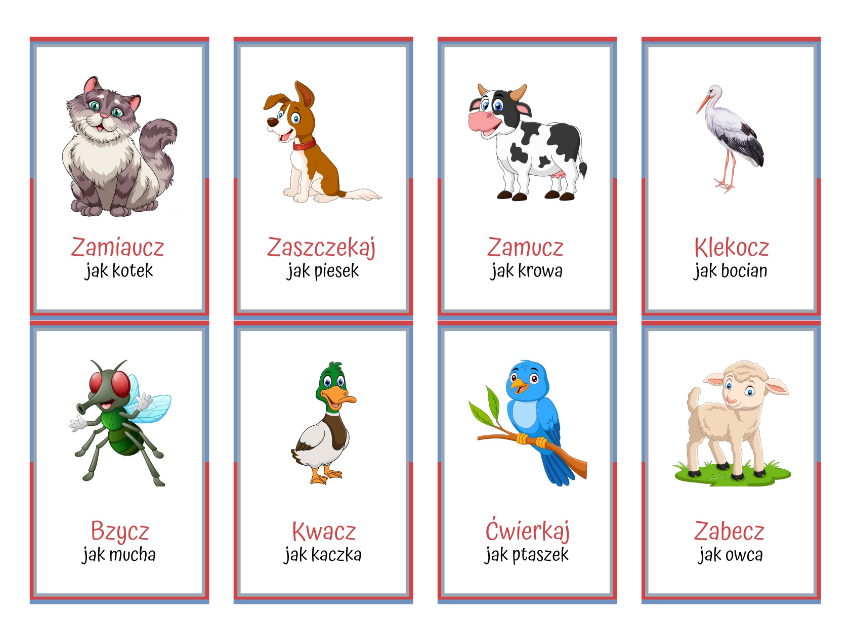 A teraz posłuchamy muzyki. Proszę żeby w rytm muzyki poruszać rękoma (góra- dół), (lewa- prawa), podaje link: https://www.youtube.com/watch?v=hHvqucAAN28 Piosenka o wiośnie - Mała Orkiestra Dni NaszychProponuję zabawę w kręgle. Jeżeli dziecko nie ma można zrobić własne. Proszę przygotować plastikowe butelki, można do nich np. włożyć kolorową bibułę następnie zakręcamy butelkę i kręgle gotowe żeby spróbować zbić je piłką ;)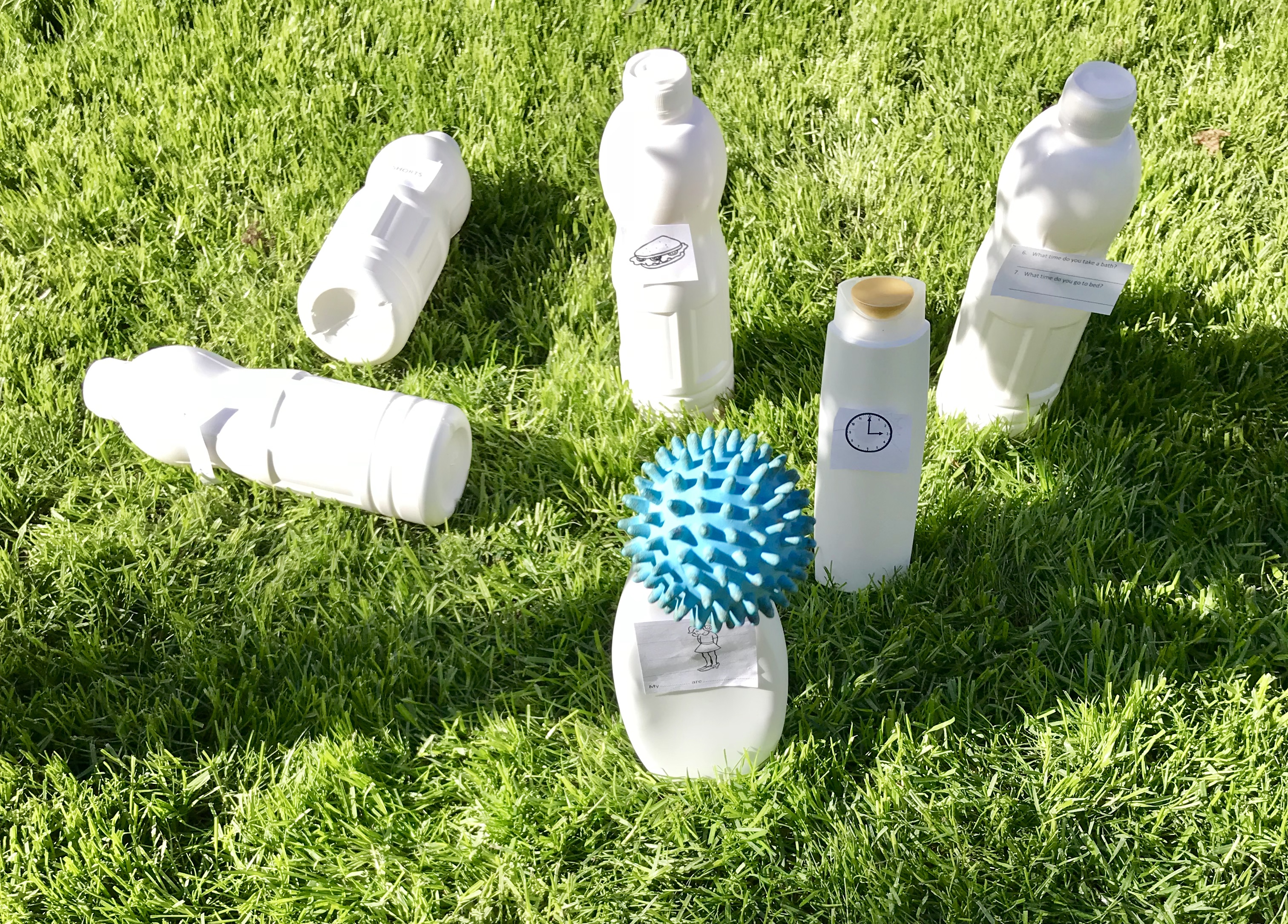 Zabawa z piłką.- Turlanie piłki do wyznaczonego miejsca np. od ściany do ściany w pomieszczeniu.- Rzucanie piłki do celu. Proszę ustawić np. karton pod ścianą, dziecko próbuje wrzucić piłkę do celu.To już wszystko na dziś. Czas na zasłużony odpoczynek  ;) Pozdrawiam serdecznie 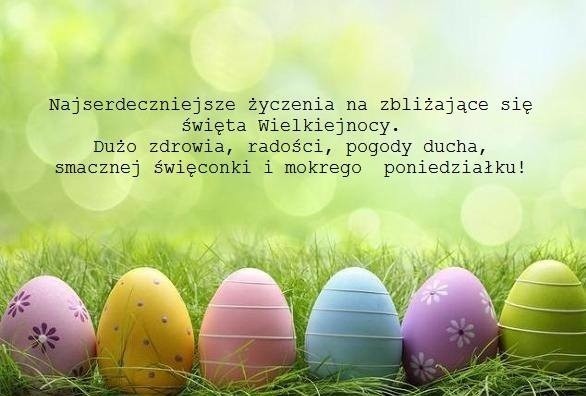 Katarzyna Dębska